The D.R.E.A.M. Affect Foundation is an non-profit organization that is Dedicated to the Realization of Economic Art Mobility, and the DREAM Scholarship, spearheaded by Lauren Luna, a noted Houston artist, is raising awareness in the lack of representation amongst young artists of color in the Fine Arts academic programs. On January 18th at Bisong Gallery, Lauren Luna will be collaborating with local industry professionals to produce an art show entitled The Dream Scholarship Art Show. This extraordinary event will showcase talented local artists and talent. Portion of proceeds will benefit young artists entering the academic realm of Fine Arts. in our inaugural year, we were able to raise over one thousand dollars to send a future art major off to school.We are soliciting 11th and 12th grade students that have declared their future major to be in the Fine Arts, and will pursuing a bachelors of Fine Art degree. Our project goal is to provide an evening of art, socialization, and enjoyment, while giving back to the community. 

If you have any questions you may contact:Artist, Lauren Luna at 832.713.7217 or lauren@dreamaffect.com 
Thank you in advance for your consideration and support. 
 Sincerely,
   
Lauren Luna, M.S., M.F.A.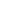 To be completed by school (Please print clearly)Student Name __________________________________________________ Age ______    Gender _________School Name _____________________________________________________ Telephone (___) ____________School Address ___________________________________________________ City_________ Zip __________Principal Name __________________________________Teacher Name _______________________________                                                                                              Email Address________________________________To be completed by parent/guardian (Please print clearly)Parent/Guardian Name_________________________________________________________Daytime Telephone (___)____________________________Evening (___)________________Home Address _____________________________City____________Zip________________Email Address _______________________________________________________________I, _________________________________________, give ___________________________________________             (Please print name of paren/guardian)                                                    (Please print name of student)Permission to enter his/her essay into “The Dream Scholarship Art Contest”.  I give D.R.E.A.M. Affect Foundation. (DAF) permission to use the attached essay for consideration in said contest.  I acknowledge and understand that the essay will become property of DAF.  I also acknowledge and understand that if chosen as a recipient, the artwork made for the “Art Contest” will be added to the art work to be auctioned off for said scholarships.  I further grant permission to DAF or its agents to use my child’s name and likeness in advertising, publicity and other media. In addition, I understand that certain winners may be invited to attend DAF events.  Participation in such events is voluntary and travel expenses will not be reimbursed in the winner(s) chooses to attend.  Finally, I understand that monies from the Scholarship are to be used for the sole purpose of my child’s college costs related to be a Fine Arts major, to be paid directly to the school in which my child is enrolled/enrolling.Parent/Guardian Signature ____________________________________________Date____________________Pledge of Originality: I declare and avow that the essay I am submitting to the D.R.E.A.M. Affect. “The Dream Scholarship Art Show” Art Contest is my own original work and not derived from (based upon) any other publically available work. Student Signature__________________________________________________________Contest Guidelines        Deadline: Monday, January 3, 2020Essay should be answer why the student wants to pursue a Bachelors of Fine Arts instead of a Bachelors of Art, and should also explain what the student plans to do with this degree.Finalists will be notified by Friday, January 10th, 2020. Only one entry per student is allowed. All essay entries must have a completed parental release form accompanying it. Damaged, late or copied entries is not eligible.  DAF’s determination regarding lost, damaged, late, or copied work will be final.  All essays become the property of DAF. Winners and their parents/guardians agree to DAF’s use of their essay and names to promote The Dream Scholarship Art program.  Student credit will be given. The contest is void where prohibited.All taxes on prizes are the sole responsibility of the prize winner. Send essay entries to:info@dreamaffect.org Subject; Student EssayPlease be sure to include the above parent/student information with the essay. Failure to include the requested items will disqualify the entry. 